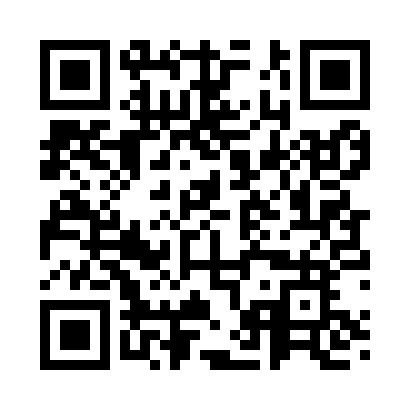 Prayer times for Tiharu, EstoniaWed 1 May 2024 - Fri 31 May 2024High Latitude Method: Angle Based RulePrayer Calculation Method: Muslim World LeagueAsar Calculation Method: HanafiPrayer times provided by https://www.salahtimes.comDateDayFajrSunriseDhuhrAsrMaghribIsha1Wed3:075:331:286:449:2411:432Thu3:065:311:286:469:2611:443Fri3:045:281:286:479:2911:454Sat3:035:261:286:489:3111:465Sun3:025:231:286:509:3311:476Mon3:015:211:286:519:3611:477Tue3:005:181:286:529:3811:488Wed2:595:161:286:549:4011:499Thu2:585:141:286:559:4311:5010Fri2:575:111:276:569:4511:5111Sat2:565:091:276:579:4711:5212Sun2:565:071:276:599:4911:5313Mon2:555:051:277:009:5111:5414Tue2:545:021:277:019:5411:5515Wed2:535:001:277:029:5611:5616Thu2:524:581:277:049:5811:5717Fri2:514:561:287:0510:0011:5818Sat2:504:541:287:0610:0211:5919Sun2:504:521:287:0710:0412:0020Mon2:494:501:287:0810:0712:0121Tue2:484:481:287:0910:0912:0222Wed2:474:461:287:1010:1112:0323Thu2:474:441:287:1110:1312:0424Fri2:464:421:287:1210:1512:0425Sat2:454:411:287:1310:1612:0526Sun2:454:391:287:1410:1812:0627Mon2:444:371:287:1510:2012:0728Tue2:444:361:287:1610:2212:0829Wed2:434:341:297:1710:2412:0930Thu2:434:331:297:1810:2512:0931Fri2:424:311:297:1910:2712:10